Lịch làm việc thay cho thông báo, thư mời và có thể thay đổi khi có chương trình đột xuất của UBND tỉnh và chỉ đạo của Ban Giám đốc Sở. Các phòng, đơn vị phối hợp với Văn phòng thực hiện thủ tục đảm bảo thực hiện tốt công tác phòng chống dịch Covid-19 theo chỉ đạo của Trung ương và của tỉnh khi tổ chức và tham gia các cuộc họp, hội nghị.CCVC làm việc tại cơ quan và trực tuyến tại nhà tỷ lệ 50:50 theo danh sách đã phân bổ. Các cuộc họp/ làm việc trực tuyến được thực hiện trên phần mềm ứng dụng Teams sẽ được mở trước thời gian họp 15 phút.Toàn thể CCVC và NLĐ đăng ký lịch làm việc trên phần mềm theo tài khoản của phòng, đơn vị (không sử dụng tài khoản cá nhân) rỏ thời gian làm việc; đính kèm file thư mời hoặc văn bản, kế hoạch và báo lại Văn phòng để cập nhật, bổ sung lịch phục vụ công tác quản lý điều hành của BGĐ Sở; CCVC và NLĐ không đăng ký lịch công tác thì làm việc tại cơ quan./.Thứ Hai 21/06/2021Thứ Hai 21/06/2021Sáng- 8:00: Họp Hội ý BGĐ Sở định kỳ tuần 26/2021 (trực tuyến)Chủ trì: Giám đốc Sở - Nguyễn Thanh Toàn.Thành phần: các PGĐ Sở, trưởng, phó các phòng, đvtt; KTT, ĐD BCH các Đoàn thểĐịa điểm: phòng họp A. SCT Chuẩn bị nội dung: P KHTCTH Chuẩn bị thiết bị kỹ thuật: CV Dương IT chuẩn bị phòng họp- 10:30: Họp Hội đồng thi đua khen thưởng xét khen thưởng công tác khuyến công giai đoạn 2011-2016 (trực tuyến)Chủ trì: Giám đốc Sở - Nguyễn Thanh Toàn – Chủ tịch Hội đồngThành phần: Thành viên Hội đồng (BGĐ Sở, Thủ trưởng các phòng, đơn vị; BT Đoàn TN) Địa điểm: phòng họp A. SCT Chuẩn bị nội dung: VP Sở Chuẩn bị thiết bị kỹ thuật: CV Dương IT chuẩn bị phòng họpChiều- 13:30: Họp phòng Khuyến công và PTCN (trực tuyến).Chủ trì: Đ/c Trần Anh Tuấn -TPKC và PTCN.Thành phần: CBVC Phòng KC&PTCN. Mời dự: Đ/c Nguyễn Thúy Hằng – PGĐ TTĐịa điểm: Phòng Khuyến công và PTCN - 14:00: Họp Ban chỉ đạo Quốc gia về phòng chống Covid-19  (trực tuyến)Thành phần: Phó Giám đốc – Phan T Khánh DuyênĐịa điểm: phòng họp A. UBND  Chuẩn bị nội dung: P QLTM - 14:00: Họp phòng QLTM (trực tuyến)     + Phân công chức năng, nhiệm vụ CBCC;      + Đánh giá kết quả công tác 06 tháng đầu năm, rà soát công tác 06 tháng cuối năm 2021.Chủ trì: Phó Giám đốc Sở - Phan Thị Khánh Duyên.Thành phần: Lãnh đạo, chuyên viên phòng QLTMĐịa điểm: phòng họp B- Sở Công ThươngChuẩn bị thiết bị kỹ thuật: CV Dương IT chuẩn bị phòng họpThứ Ba 22/06/2021Thứ Ba 22/06/2021Sáng- 8:00: Hội nghị học tập nghiên cứu, học tập, quán triệt, tuyên truyền và triển khai thực hiện Nghị quyết Đại hội XIII của Đảng (trực tuyến, 02 ngày).Chủ trì: Giám đốc Sở - Nguyễn Thanh Toàn.Thành phần: Cán bộ, đảng viên, CCVC và người lao động SCT (trừ các đồng chí đã được học)Địa điểm: Phòng họp A, phòng họp B và VP 2. Sở Công ThươngChuẩn bị nội dung: Theo KH đã phân côngChuẩn bị thiết bị kỹ thuật: CV Dương IT chuẩn bị phòng họpChiều- 14:00: Hội nghị học tập nghiên cứu, học tập, quán triệt, tuyên truyền và triển khai thực hiện Nghị quyết Đại hội XIII của Đảng (trực tuyến, 02 ngày).Chủ trì: Giám đốc Sở - Nguyễn Thanh Toàn.Thành phần: Cán bộ, đảng viên, CCVC và người lao động SCT (trừ các đồng chí đã được học)Địa điểm: Phòng họp A, phòng họp B và VP 2. Sở Công ThươngChuẩn bị nội dung: Theo KH đã phân côngChuẩn bị thiết bị kỹ thuật: CV Dương IT chuẩn bị phòng họp Thứ Tư 23/06/2021Thứ Tư 23/06/2021Sáng - 8:00: Hội nghị học tập nghiên cứu, học tập, quán triệt, tuyên truyền và triển khai thực hiện Nghị quyết Đại hội XIII của Đảng (trực tuyến, 02 ngày).Chủ trì: Giám đốc Sở - Nguyễn Thanh Toàn.Thành phần: Cán bộ, đảng viên, CCVC và người lao động SCT (trừ các đồng chí đã được học)Địa điểm: Phòng họp A, phòng họp B và VP 2. Sở Công ThươngChuẩn bị nội dung: Theo KH đã phân công    Chuẩn bị thiết bị kỹ thuật: CV Dương IT chuẩn bị phòng họp - 8:00: Họp thống nhất danh sách cử cán bộ đi học cao cấp chính trị tập trung và không tập trung năm 2021 Chủ trì: Ban Tổ chức Tỉnh ủyThành phần: Phó Giám đốc – Nguyễn Trường Thi     Địa điểm: phòng họp BTC. Tỉnh ủy  - 10:00: Họp trực tuyến giữa Thường trực Ban chỉ đạo Quốc gia về công tác phòng, chống Covid-19 với tỉnh Bình Dương Chủ trì: Phó Thủ tướng Chính phủThành phần: Phó Giám đốc – Phan T Khánh DuyênĐịa điểm: phòng họp B. Tỉnh ủy  Chiều- 14:00: Hội nghị học tập nghiên cứu, học tập, quán triệt, tuyên truyền và triển khai thực hiện Nghị quyết Đại hội XIII của Đảng (trực tuyến, 02 ngày).Chủ trì: Giám đốc Sở - Nguyễn Thanh Toàn.Thành phần: Cán bộ, đảng viên, CCVC và người lao động SCT (trừ các đồng chí đã được học)Địa điểm: Phòng họp A, phòng họp B và VP 2. Sở Công ThươngChuẩn bị nội dung: Theo KH đã phân côngChuẩn bị thiết bị kỹ thuật: CV Dương IT chuẩn bị phòng họp - 14:00: Họp thống nhất nội dung, chương trình, thời gian công bố Quyết định số 1606/QĐ-UBND ngày 21/6/2021 của Chủ tịch UBND tỉnh ban hành Quy chế tiếp nhận, quản lý, phân phối và sử dụng nguồn tiền, hàng hóa vận động, đóng góp phòng chống dịch bệnh Covid-19Chủ trì: Ủy ban Mật trận Tổ quốc Việt Nam tỉnh Bình Dương Thành phần: Giám đốc – Nguyễn Thanh ToànĐịa điểm: phòng họp UBMT Tổ quốc tỉnh  - 14:00: Họp Đoàn kiểm tra Bộ Y tế về công tác phòng, chống Covid-19 với tỉnh Bình Dương Chủ trì: Đoàn Kiểm tra Thành phần: Phó Giám đốc – Phan T Khánh DuyênĐịa điểm: phòng họp B. Tỉnh ủy  Thứ Năm 24/06/2021Thứ Năm 24/06/2021Sáng- 7:30: TIẾP CÔNG DÂN ĐỊNH KỲ (cả ngày).Chủ trì: Ban Giám đốc Sở Thành phần: Chánh Thanh tra – Trương Thanh NhànĐịa điểm: Phòng tiếp dân. SCT (phòng họp D)- 8:00: Dự phiên họp UBND tỉnh thông qua dự thảo các nội dung(1) Tờ trình và dự thảo Nghị quyết quy định mức hỗ trợ chính sách phát triển giáo dục mầm non tỉnh(2) Tờ trình và dự thảo Nghị quyết giao UBND tỉnh quyết định chủ trương đầu tư dự án nhóm B, nhóm C thuộc thẩm quyền của HĐND tỉnh (3) Tờ trình và dự thảo Nghị quyết về việc đặt tên các tuyến đường trên địa bàn thị xã Tân Uyên;(4) Tờ trình và dự thảo Nghị quyết đặt tên các tuyến đường, công trình công cộng trên địa bàn thành phố Thủ Dầu Một;(5) Tờ trình và dự thảo Nghị quyết điều chỉnh Nghị quyết số 45/NQ-HĐND ngày 10/12/2020 của HĐND tỉnh về việc phê duyệt biên chế công chức trong các cơ quan của Hội đồng nhân dân, Ủy ban nhân dân tỉnh, các huyện, thị xã và thành phố; số lượng người làm việc trong các đơn vị sự nghiệp công lập và Hội có tính chất đặc thù tỉnh Bình Dương năm 2021(6) Kế hoạch triển khai Chương trình tập trung phát triển các ngành dịch vụ chất lượng cao, đáp ứng yêu cầu phát triển công nghiệp, đô thị theo hướng văn minh, hiện đại; (7) Kế hoạch Đổi mới thu hút đầu tư, củng cố và phát triển quan hệ đối ngoại nhằm nâng cao năng lực cạnh tranh nền kinh tế;(8) Đề án Thành lập Trung tâm Hỗ trợ doanh nghiệp tỉnh;(9) Báo cáo kết quả giải quyết khiếu nại, tố cáo của công dân 6 tháng đầu năm 2021; (10) Báo cáo tình hình và kết quả công tác phòng, chống tham nhũng 6 tháng đầu năm(11) Báo cáo công tác phòng, chống tội phạm và vi phạm pháp luật 6 tháng đầu năm 2021 . Chủ trì: Chủ tịch UBND tỉnh - Nguyễn Hoàng Thao.Thành phần: Giám đốc Sở - Nguyễn Thanh ToànĐịa điểm: Phòng họp A. UBND tỉnhChuẩn bị nội dung: P KHTCTH- 8:00: Họp sơ kết đánh giá tình hình thực hiện nhiệm vụ 6 tháng đầu năm  và triển khai thực hiện nhiệm vụ 6 tháng cuối năm 2021 - Thanh tra Sở (trực tuyến)Chủ trì: Chánh Thanh tra Sở - Trương Thanh Nhàn.Mời dự: Phó Giám đốc Sở - Nguyễn Thanh HàThành phần: tất cả công chức phòng Thanh traĐịa điểm: Phòng họp B. SCT Chuẩn bị thiết bị kỹ thuật: CV Dương IT chuẩn bị phòng họp- 8:00: Họp sơ kết đánh giá tình hình thực hiện nhiệm vụ 6 tháng đầu năm  và triển khai thực hiện nhiệm vụ 6 tháng cuối năm 2021 – Văn phòng Sở (trực tuyến)Chủ trì: Chánh Văn phòng Sở.Mời dự: Phó Giám đốc Sở - Nguyễn Trường ThiThành phần: tất cả công chức và NLĐ VP SởĐịa điểm: phòng họp A. SCTChuẩn bị thiết bị kỹ thuật: CV Dương IT chuẩn bị phòng họpChiều- 13:30: TIẾP CÔNG DÂN ĐỊNH KỲ (cả ngày).Chủ trì: Giám đốc Sở - Nguyễn Thanh ToànThành phần: Chánh Thanh tra – Trương Thanh Nhàn     Địa điểm: Phòng tiếp dân. SCT (phòng họp D)- 13:30: Họp Đảng ủy Sở Công Thương định kỳ tháng 6/2021 thông qua các nội dung (trực tuyến):- Báo cáo đánh giá thực hiện Nghị quyết tháng 6; dự thảo Nghị quyết tháng 7/2021 (Đ/c Phương chuẩn bị)- Hội nghị Ban Chấp hành bầu bổ sung chức danh Ủy viên Ban thường vụ (Đ/c Danh chuẩn bị);Chủ trì: Giám đốc Sở - Nguyễn Thanh Toàn.Thành phần: các đồng chí UV BCH Đảng ủy SởĐịa điểm: Phòng họp A Chuẩn bị thiết bị kỹ thuật: CV Dương IT chuẩn bị phòng họp- 15:30: Họp Liên tịch Quý I, II năm 2021 (trực tuyến).Chủ trì: Giám đốc Sở - Nguyễn Thanh Toàn.Thành phần: Đảng ủy, Ban Giám đốc Sở, CVP Sở, BCH Công đoàn, Ban Chấp hành chi đoànĐịa điểm: Phòng họp AChuẩn bị nội dung: BCH Công đoànChuẩn bị thiết bị kỹ thuật: CV Dương IT chuẩn bị phòng họpThứ Sáu 25/06/2021Thứ Sáu 25/06/2021Sáng- 8:00: Họp sơ kết đánh giá tình hình thực hiện nhiệm vụ 6 tháng đầu năm  và triển khai thực hiện nhiệm vụ 6 tháng cuối năm 2021 – Phòng Quản lý Năng lượng và KTAT (trực tuyến).Chủ trì: Trưởng phòng - Phan Hồng Việt.Mời dự: Giám đốc Sở - Nguyễn Thanh ToànThành phần: tất cả công chức P QLNLĐịa điểm: phòng họp A. SCT Chuẩn bị thiết bị kỹ thuật: CV Dương IT chuẩn bị phòng họp- 8:00:  Họp sơ kết đánh giá tình hình thực hiện nhiệm vụ 6 tháng đầu năm  và triển khai thực hiện nhiệm vụ 6 tháng cuối năm 2021 – phòng Kế hoạch - Tài chính - Tổng hợp. (trực tuyến).Chủ trì: Phó Giám đốc Sở - Nguyễn Trường ThiThành phần: tất cả công chức phòng KH - TC - THĐịa điểm: Phòng họp B - Sở Công ThươngChuẩn bị thiết bị kỹ thuật: CV Dương IT chuẩn bị phòng họp- 8:00: Họp Hội ý BGĐ TTXTĐT (trực tuyến).Chủ trì: GĐ TT – Phạm Thanh Dũng.Mời dự:  PGĐ Phan T Khánh DuyênThành phần: PGĐ TT - Thúy Hằng; Trưởng, phó các PCM thuộc TT; Kế toán; CV Hồng Phúc. Địa điểm: Phòng họp 2 -TTXTĐTChuẩn bị nội dung: TTXTChiều - 14:00: Họp sơ kết đánh giá tình hình thực hiện nhiệm vụ 6 tháng đầu năm  và triển khai thực hiện nhiệm vụ 6 tháng cuối năm 2021 - Phòng Quản lý Công nghiệp. (trực tuyến).Chủ trì: Trưởng phòng - Nguyễn Văn Quang.Mời dự: Phó Giám đốc Sở - Nguyễn Thanh HàThành phần: tất cả công chức phòng QLCNĐịa điểm: Phòng họp B. SCT Chuẩn bị thiết bị kỹ thuật: CV Dương IT chuẩn bị phòng họpNơi nhận:- VP UBND tỉnh (b/c);- Ban Giám đốc;- Các phòng, đơn vị trực thuộc;- Báo, Đài PTTH Bình Dương;- Wesite Sở;- Lưu: VT, VP, “pdf”TL. GIÁM ĐỐCCHÁNH VĂN PHÒNG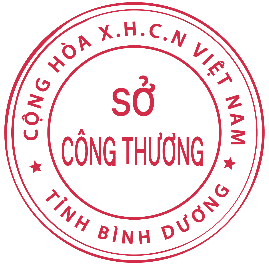 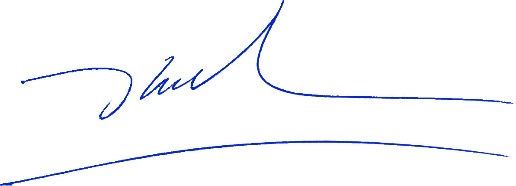  Đoàn Kim Bình